ПРОЄКТ               Вноситься 
               Кабінетом Міністрів УкраїниД. ШМИГАЛЬ“     ” 			2021 р.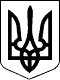 З а к о н   У к р а Ї н иПро внесення змін до Закону України «Про екологічний аудит»     щодо удосконалення процедури проведення екологічного аудиту____________________________________________________________Верховна Рада України п о с т а н о в л я є:І. Внести до Закону України «Про екологічний аудит» (Відомості Верховної Ради України, 2004 р., № 45, ст. 500) такі зміни:1. У статті 1 після слів «системи екологічного управління» доповнити знаком і словами «, періодичної оцінки роботи таких систем»;2. У статті 2:у частині першій: абзац другий після слова «об’єкти» доповнити знаком і словами «, фізичні особи-підприємці»;після абзацу третього доповнити новим абзацом четвертим такого змісту:«території територіальних громад;».У зв’язку з цим абзац четвертий вважати відповідно абзацом п’ятим;частину другу викласти в такій редакції:«Екологічний аудит може проводитися щодо підприємств, установ та організацій, їх філій та представництв чи об’єднань, окремих виробництв, інших господарських об’єктів, фізичних осіб-підприємців у цілому або щодо окремих видів їх діяльності, щодо адміністративно-територіальних  одиниць або їх певної частини.»3. Статтю 7 викласти в такій редакції:«Стаття 7. Висновок екологічного аудитуВисновок екологічного аудиту - професійна оцінка об’єкта екологічного аудиту, виконана екологічним аудитором, яка ґрунтується на доказах екологічного аудиту та є результатом складеного звіту про екологічний аудит. Висновок екологічного аудиту має бути оформлений окремим документом.Висновок обов’язкового екологічного аудиту підлягає оприлюдненню на офіційних вебсайтах замовників екологічного аудиту та центрального органу виконавчої влади, що забезпечує  формування та реалізує державну політику у сфері охорони навколишнього природного середовища.Висновок добровільного екологічного аудиту може бути оприлюднений на офіційних вебсайтах замовників екологічного аудиту та центрального органу виконавчої влади, що забезпечує  формування та реалізує державну політику у сфері охорони навколишнього природного середовища, за згодою керівника чи власника об’єкта екологічного аудиту.Висновок екологічного аудиту є офіційним документом, який засвідчується підписом екологічного аудитора.Висновок екологічного аудиту має містити: загальні відомості про об’єкт та замовника екологічного аудиту;підстави для проведення екологічного аудиту, його мету, завдання, програму та обсяг виконаних робіт;опис критеріїв, на відповідність яким був виконаний екологічний аудит;відомості про виконавців екологічного аудиту;перелік невідповідностей (за наявності), що були визначені під час екологічного аудиту з посиланням на докази аудиту;рекомендації щодо заходів, які необхідно вжити для усунення виявлених невідповідностей (за наявності);рекомендації щодо вдосконалення діяльності об’єкта екологічного аудиту з питань охорони навколишнього природного середовища;можливі ризики під час подальшої діяльності об’єкта екологічного аудиту щодо вимог законодавства України у сфері охорони навколишнього природного середовища.Звіт про екологічний аудит та висновок екологічного аудиту, складений за результатами обов’язкового екологічного аудиту, можуть бути використані при вирішенні судових та інших спорів щодо порушення вимог законодавства України про охорону навколишнього природного середовища на об'єкті екологічного аудиту.»;4. Статтю 9 після знаків і слів «Про охорону навколишнього природного середовища»,» доповнити знаками та словами «Законом України «Про оцінку впливу на довкілля»,». 5. Статтю 11 викласти в такій редакції:Стаття 11. Сфери проведення екологічного аудиту«Екологічний аудит проводиться в процесі приватизації об’єктів державної або комунальної форми власності при зміні форми власності або власників об’єктів, іншої зміни форми власності, зміни конкретних власників об’єктів в разі передачі об’єктів державної та комунальної власності в довгострокову оренду, в концесію (щодо об’єктів та видів діяльності, які підлягають оцінці впливу на довкілля відповідно до Закону України «Про оцінку впливу на довкілля»), створення на основі таких об’єктів спільних підприємств, створення, функціонування і сертифікації систем екологічного управління, а також здійснення господарської та іншої діяльності.»;6. У статті 12:частину третю викласти в такій редакції: «Обов’язковий екологічний аудит здійснюється на замовлення заінтересованих органів виконавчої влади або органів місцевого самоврядування щодо об’єктів та видів діяльності, які підлягають оцінці впливу на довкілля відповідно до Закону України «Про оцінку впливу на довкілля», у таких випадках:банкрутство;приватизація, передача в концесію, крім визначених законом випадків;передача або придбання в державну чи комунальну власність;передача у довгострокову оренду об’єктів державної або комунальної власності;створення на основі об’єктів державної та комунальної власності спільних підприємств;завершення дії угоди про розподіл продукції відповідно до закону; ліквідація або виведення з експлуатації підприємств, установ або організацій, їх структурних підрозділів;припинення підприємницької діяльності фізичної особи-підприємця;в інших випадках, передбачених законом.»;доповнити частиною четвертою такого змісту:«Також обов’язковий екологічний аудит здійснюється на підставі рішення суду про встановлення наявності порушень вимог законодавства України про охорону навколишнього природного середовища.».7. У статті 14:частину першу після слів «на право здійснення такої діяльності» доповнити словами і знаками «в порядку, встановленому центральним органом виконавчої влади, що забезпечує  формування та реалізує державну політику у сфері охорони навколишнього природного середовища.»;у частині другій слово «статутом» замінити словами «в установчих документах».8. У статті 15:частину четверту доповнити абзацами п’ятим та шостим такого змісту:«не вчиняти інших дій, що можуть порушити об’єктивність та незалежність висновку екологічного аудиту;забезпечувати оприлюднення висновків обов'язкового екологічного аудиту на офіційних вебсайтах замовників екологічного аудиту та центрального органу виконавчої влади, що забезпечує формування та реалізує державну політику у сфері охорони навколишнього природного середовища;».У зв’язку з цим абзац п’ятий вважати відповідно абзацом сьомим.9. Частину першу статті 16 доповнити абзацом шостим такого змісту: «отримувати роз’яснення від керівників (власників) об’єкта екологічного аудиту.»10. У статті 18:у частині першій: абзац другий викласти в такій редакції:«звернутися до замовника зовнішнього екологічного аудиту з обґрунтуванням відводу за наявності особистої заінтересованості виконавця екологічного аудиту у його результатах»;доповнити абзацом п’ятим такого змісту: «оскаржувати висновок екологічного аудиту до центрального органу виконавчої влади, що забезпечує формування та реалізує державну політику у сфері охорони навколишнього природного середовища, або в судовому порядку.»;частину другу доповнити новим абзацом такого змісту:«враховувати висновок екологічного аудиту під час здійснення господарської діяльності.».11. У статті 19: частину третю викласти в такій редакції:«При проведенні обов’язкового екологічного аудиту, замовником якого є заінтересований орган виконавчої влади чи орган місцевого самоврядування, замовник зобов’язаний повідомити керівника або власника об‘єкта екологічного аудиту про укладений договір протягом 3 (трьох) робочих днів з моменту його укладення шляхом надсилання письмового повідомлення. При проведенні добровільного екологічного аудиту, замовником якого є інші заінтересовані суб'єкти, такий договір укладається після письмового погодження з керівником або власником об’єкта екологічного аудиту.»;доповнити частиною четвертою такого змісту:«Спори у разі незгоди керівника або власника об’єкта екологічного аудиту щодо необхідності проведення обов’язкового екологічного аудиту можуть бути вирішені у судовому порядку.».У зв’язку з цим частину четверту та п’яту вважати відповідно частиною п’ятою та шостою;частину шосту викласти в такій редакції: «Термін проведення екологічного аудиту визначається договором, але не може перевищувати 1 рік.».12. Статтю 20 викласти в такій редакції:«Стаття 20. Оформлення результатів екологічного аудитуРезультати екологічного аудиту подаються у формі звіту про екологічний аудит, який має містити:загальні відомості про об’єкт та замовника екологічного аудиту;підстави для проведення екологічного аудиту, його мету, завдання, програму та обсяг виконаних робіт;відомості про виконавців екологічного аудиту;перелік основних законодавчих актів та інших нормативно-правових актів, для перевірки на відповідність яким проводився екологічний аудит;характеристику фактичного стану об’єкта екологічного аудиту,  включаючи оцінку ефективності та достатності його природоохоронної діяльності, систем екологічного управління, стану природоохоронного обладнання та споруд, зокрема, час установлення, амортизація,                           придатність; відомості про нарахування та сплату екологічних зборів і платежів, включаючи стан та можливості їх сплати та заборгованість, збитки, заподіяні навколишньому природному середовищу, стан статистичної та іншої звітності з охорони навколишнього природного середовища на предмет відповідності її фактичним екологічним показникам;інформацію щодо наявності документів дозвільного характеру у сфері охорони навколишнього природного середовища, а також щодо відповідності та виконання умов таких документів.Результатом складеного звіту про екологічний аудит є висновок екологічного аудиту, зміст якого визначено статтею 7 цього Закону.Звіт про екологічний аудит повинен містити рекомендації щодо заходів, які необхідно вжити для усунення виявлених невідповідностей (за наявності).Звіт про екологічний аудит є власністю його замовника і підставою для прийняття ним відповідних рішень.У разі проведення обов’язкового екологічного аудиту, замовником якого є заінтересовані органи виконавчої влади, органи місцевого самоврядування, звіт з екологічного аудиту надається для ознайомлення керівникам і власникам об’єктів екологічного аудиту для прийняття відповідних рішень.Висновки обов’язкового екологічного аудиту враховуються при визначенні умов приватизації об’єктів державної власності, що здійснюють діяльність, яка підлягає оцінці впливу на довкілля відповідно до Закону України «Про оцінку впливу на довкілля», передачі або придбанні об’єктів у державну власність та в інших випадках, передбачених законодавством.»II. Прикінцеві положення1. Цей Закон набирає чинності з дня, наступного за днем його опублікування.2. Кабінету Міністрів України протягом шести місяців з дня набрання чинності цим Законом:привести свої нормативно-правові акти у відповідність із цим Законом;забезпечити приведення міністерствами та іншими центральними органами виконавчої влади їх нормативно-правових актів у відповідність із цим Законом.Голова 
Верховної Ради України                                                      Дмитро РАЗУМКОВ